Ausflugsbeschreibung:Schottland pur: Inverness und Cawdor Castle - Tag 3 - Samstag, 15.06.Erleben Sie die einmalige Fjordlandschaft Schottlands.
Willkommen in der Hauptstadt der schottischen Highlands: Inverness. Hier unternehmen Sie eine Orientierungsfahrt durch diese an der Mündung des Flusses Ness gelegene Stadt. Von dort aus geht es landeinwärts zum Cawdor Castle mit seinen traumhaften Gärten aus dem 17. Jahrhundert. Der mittelalterliche Bau wird Sie faszinieren.
Der Ausflug, kurz zusammengefasst: Rund 45-minütige Fahrt nach Inverness, Panoramafahrt inklusive Fotostopp an der Kathedrale, gut 45 Minuten. Weiterfahrt zum Cawdor Castle Ca. 90 Minuten Besichtigung mit Audioguides, etwas Freizeit. Etwa 1 Stunde Rückfahrt zu Mein Schiff 
Besonderer Hinweis: Der Rundgang im Schloss beinhaltet ca. 50 Stufen und weitere ca. 200 Stufen sind optional. Die Mitnahme großer Taschen und Rucksäcke ist im Schloss nicht gestattet.
Preis pro Person EUR 71.--Kirkwall – Tag 4 – Sonntag, 16.06.
Spaziergang durch Kirkwall mit Ihrem Reiseleiter (keine Erklärungen) - GRATISIN EIGENGREGIE: Edinburgh auf eigene Faust erkunden - Tag 6 - Dienstag, 18.06.Die königliche Flaniermeile
Auf dieser Straße sollte jeder Schottlandbesucher einmal gewandelt sein. Doch nicht nur die Royal Mile erwartet Sie in der auf 7 Hügeln erbauten Stadt, auch weltberühmte Sehenswürdigkeiten wie das Edinburgh Castle, das hoch über der Stadt thront, der Holyrood Palace, der eine der Residenzen der Königsfamilie darstellt, oder eine der hervorragenden Kunstsammlungen wie die Nationalgalerie sind einen Besuch wert. Viel Spaß!
Der Ausflug, kurz zusammengefasst: Ca. 2-stündige Hin- und Rückfahrt von Greenock nach Edinburgh
Vor Ort rund 4,5 Stunden Zeit zur freien Verfügung
Besonderer Hinweis: Dieser Ausflug enthält keine Innenbesichtigung und keine örtliche Reiseleitung. Weiterführende Informationen: Wir empfehlen Ihnen zusätzlich den Mein Schiff  Reiseführer von Marco Polo, der Ihnen allerlei Wissenswertes zu Land und Leuten bietet. So sind Sie individuell unterwegs und haben Ihren persönlichen, kleinen Stadtführer immer dabei.
Preis pro Person EUR 69.—Stadtrundfahrt durch Belfast - Tag 7 - Mittwoch, 19.06.Entdecken Sie Belfasts schönste Ecken.
Die Mischung aus historischen und modernen Bauten wird Sie faszinieren: Das große Opernhaus öffnete 1895 seine Tore und der auffällige Crown Liquor Saloon besticht durch die multikolorierte Fassade im 1880er-Jahre-Stil. Sie passieren auch die imposante, mit einer kupfergedeckten Kuppel verzierte Stadthalle, ehe Sie dann im modernen Teil von Belfast auf Erkundungstour gehen.
Der Ausflug, kurz zusammengefasst: Rund 3-stündige Stadtrundfahrt, vorbei an den Hauptsehenswürdigkeiten
Unterwegs: einige Fotostopps
Preis pro Person EUR 62.—Southampton (London) - Tag 9 - Freitag, 21.06.Ihr erster Besuch in London?
Perfekt - denn dieser Ausflug ist ideal für alle, die sich einen ersten Eindruck von der Weltmetropole verschaffen möchten. Ihre Rundfahrt beginnt im West End und endet am Tower of London. Dazwischen: jede Menge Highlights, auch kulinarisch. Besuchen Sie unter anderem die Oxford Street, Piccadilly, den Trafalgar Square und den Wohnsitz des britischen Premierministers in der Dowing Street. Zu guter Letzt: Mittagessen in einem typisch britischen Pub.
Der Ausflug, kurz zusammengefasst: 
Rund 2,5-stündige Hin- und Rückfahrt von Southampton nach London
Dort angekommen insgesamt ca.4,5 Stunden Stadtrundfahrt inkl. Fotostopps
Dazwischen: gut 1 Stunde Aufenthalt in einem Pub
Besonderer Hinweis: Die reine Fahrzeit nach/von London beträgt ca. 2,5 Stunden je Strecke. Dieser Ausflug enthält keine Innenbesichtigungen. Die Rückfahrt erfolgt ohne örtliche Reiseleitung. Dieser Ausflug muss vorab reserviert werden und kann an Bord nicht mehr storniert werden.
Preis pro Person EUR 139.--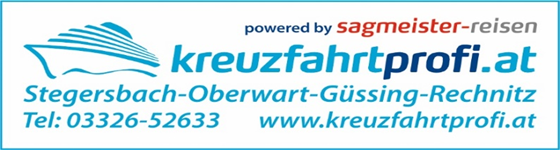 